ФормаПАСПОРТ СПЕЦИАЛИСТА8. Гражданство __                                          Кыргызская РеспубликаОбразование                                                   Высшее1. наименование вуза, где учился                КГУ, физико-математический факультет, специальность                                                                         «Вычислительная математика»2. год окончания вуза                                   1964Место работы в настоящее время1. Государство                                               Кыргызская Республика2. Организация                                              КНУ им. Ж.Баласагына3. Должность                                                 профессорНаличие ученой степени1. Степень (К)                                                Кандидат физико-математических наук Отрасль наук                                                 Физико-математикаШифр специальности (по номенклатуре научных работников)      010102-Дифференциальные 								                        уравненияДата присуждения 		            31-января 1969г.2. Степень (Д)                                                Доктор физико-математических наукОтрасль наук                                                 Физико-математикаШифр специальности (по номенклатуре научных работников)     010102-Дифференциальные                       уравненияДата присуждения 			28-декабря 1993г.Наличие ученых званий1. Ученое звание (доцент/снс) 		ДоцентСпециальность 				Дифференциальные уравненияДата присвоения 				18-апреля 1973Г.2. Ученое звание (профессор)                       профессорСпециальность 				Дифференциальные уравненияДата присвоения 				1-июня 1995г.Наличие академических званий1. Звание _____________________________ Академия _________________________________2. Звание _____________________________ Академия _________________________________1. Количество публикаций ______ 136_____ в т.ч. научных ___________136________________монографий _____________________, учебно-методических ___________15_______________открытий ___________________________, изобретений ________________________________Научные трудыОсновные: шифр научной специальности             010102-Дифференциальные уравнения1. Асимптотическая теория сингулярно-возмущенных интегро-дифференциальных уравнений, когда вырожденное уравнение имеет разрывные решения2. Асимптотические оценки решений нелинейных интегро-дифференциальных уравнений, когда вырожденное уравнение находиться не спектре3. Асимптотические методы в теории ветвления решений сингулярно-возмущенных интегро-дифференциальных уравнений с малым при старшей призводнойОсновные смежные: шифр научной специальности ____________________________________1. ______________________________________________________________________________2. ______________________________________________________________________________3. ______________________________________________________________________________Дополнительные смежные: шифр научной специальности ______________________________1. ______________________________________________________________________________2. ______________________________________________________________________________3. ______________________________________________________________________________Дата заполнения "12" января 2023 г.ПодписьПримечание: при заполнении не использовать сокращения.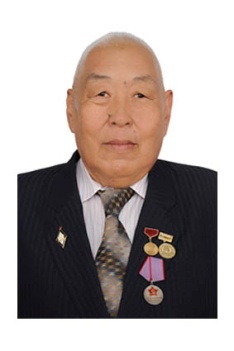 1. Фамилия                  Какишов2. Имя                          Каныбек 3. Отчество ______________________________________________________4. Пол                          мужской5. Дата рождения       08.03.19426. Место рождения    село Кайынды Кеминского района Чуйской области 7. Национальность    кыргыз